АДМИНИСТРАЦИЯ МУНИЦИПАЛЬНОГО ОБРАЗОВАНИЯ «УЕМСКОЕ» ПРИМОРСКОГО РАЙОНА АРХАНГЕЛЬСКОЙ ОБЛАСТИпостановлениеот 21 июня 2019 года	                   п. Уемский                                     №  115 «Об утверждении реестра мест (площадок) накопления твердых коммунальных отходов, схемы расположения контейнерных площадок на территории муниципального образования «Уемское»В соответствии с пунктом 3 постановления Правительства Российской Федерации от 31 августа 2018 года №1039 «Об утверждении Правил обустройства мест (площадок) накопления твердых коммунальных отходов и ведения их реестра», 1. Утвердить реестр мест (площадок) накопления твердых коммунальных отходов на территории муниципального образования «Уемское».2. Утвердить схему расположения контейнерных площадок на территории муниципального образования «Уемское».3. Опубликовать настоящее Постановление на официальном информационном сайте муниципального образования «Уемское» Приморского муниципального района Архангельской области в информационно-телекоммуникационной сети «Интернет» (http://pryima.ru).4. Настоящее постановление вступает в силу с даты его подписания.5. Постановление № 46 от 14.02.2019 года «Об утверждении реестра мест (площадок) накопления твердых коммунальных отходов в муниципальном образовании «Уемское» признать утратившим силу.6. Постановление № 77 от 01.04.2019 года «О внесении изменений в постановление № 46 от 14.02.2019 года «Об утверждении реестра мест (площадок) накопления твердых коммунальных отходов в муниципальном образовании «Уемское» признать утратившим силу.7. Контроль за исполнением настоящего постановления оставляю за собой. Глава муниципального образования                                              К.А. ПоляшовПриложение  №  1Утвержден  постановлением  администрации  МО  «Уемское» от  21.06.2019  № 115РЕЕСТР МЕСТ (ПЛОЩАДОК) НАКОПЛЕНИЯ ТКО В МУНИЦИПАЛЬНОМ ОБРАЗОВАНИИ «УЕМСКОЕ»Приложение  №  2Утвержден  постановлением  администрации  МО  «Уемское» от  21.06.2019  № 115Схема расположения контейнерных площадок на территории муниципального образования «Уемское»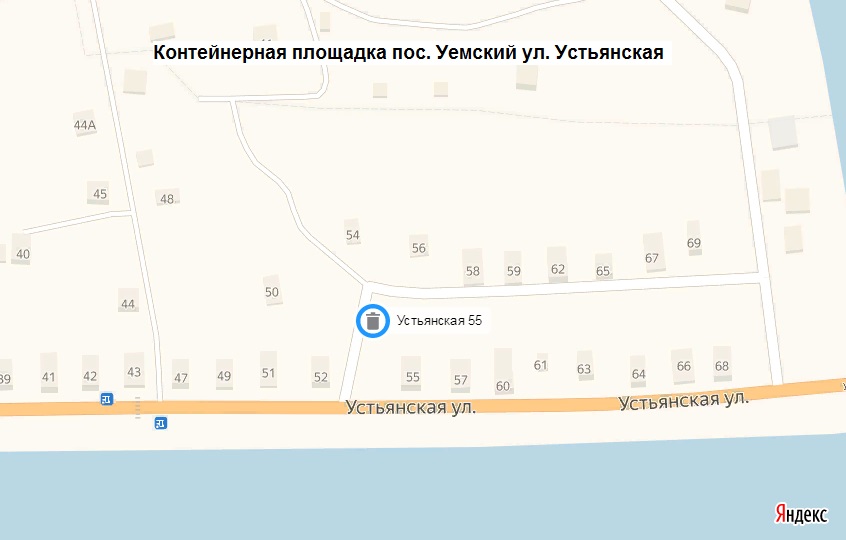 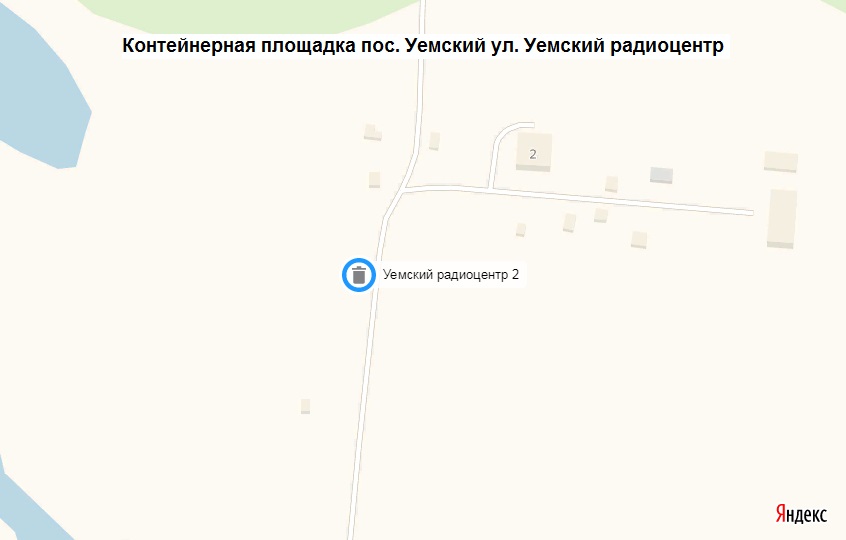 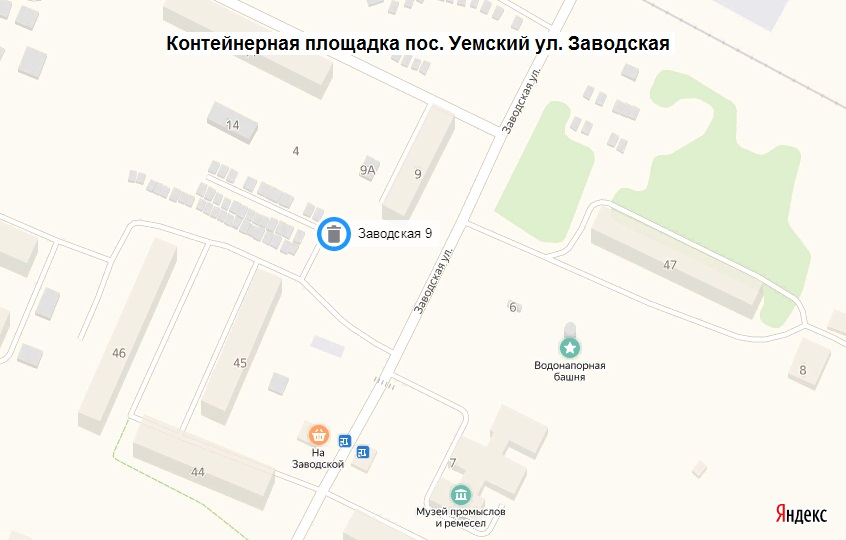 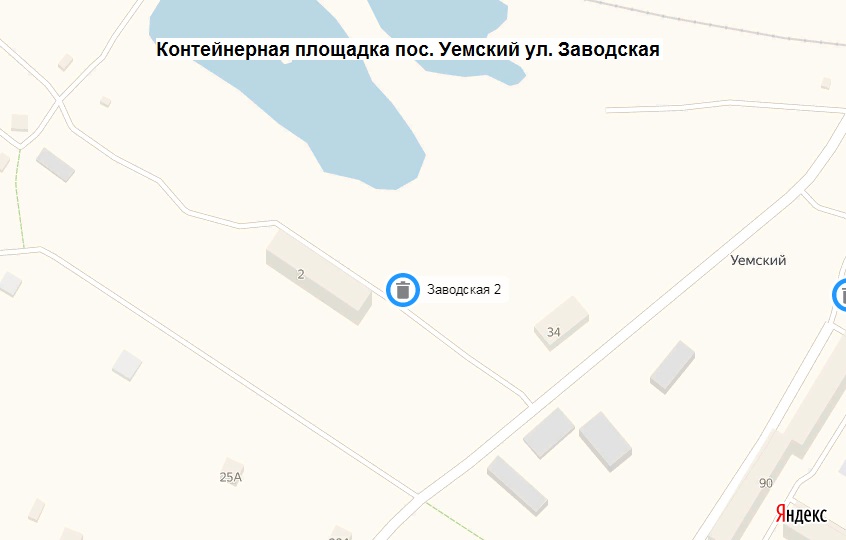 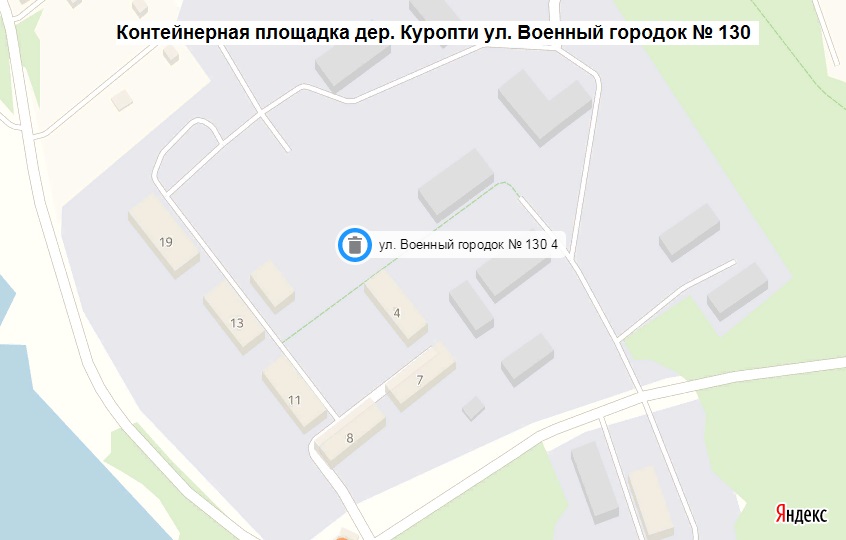 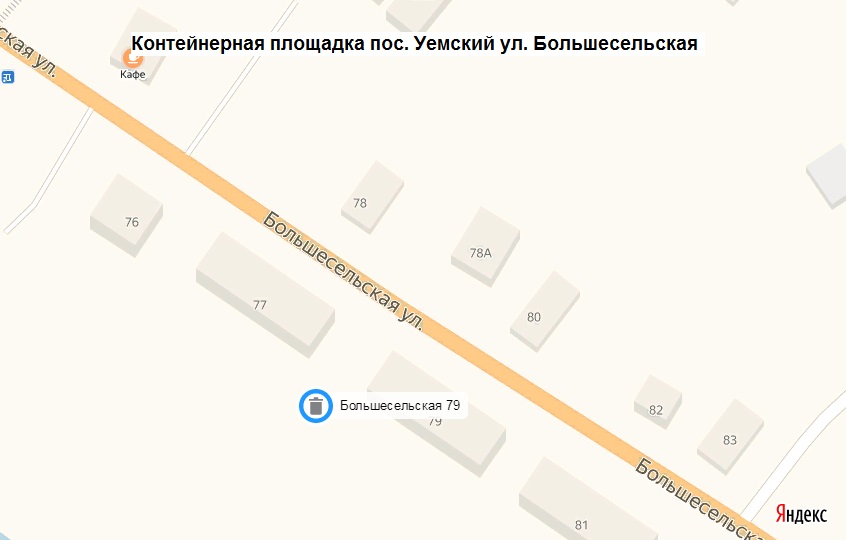 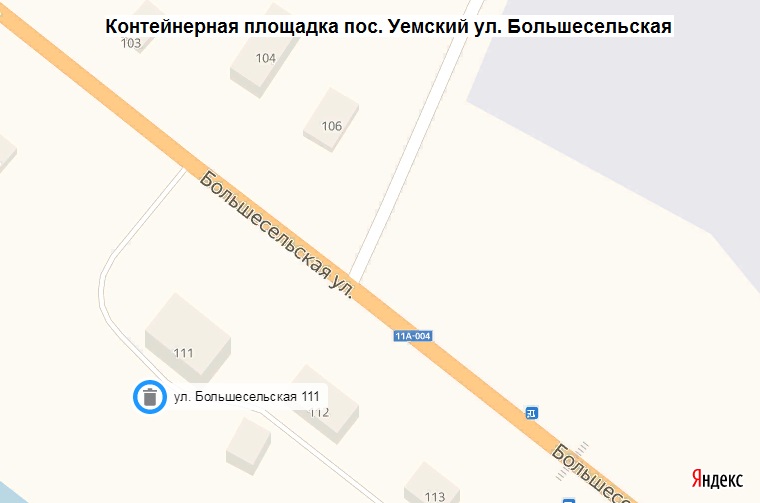 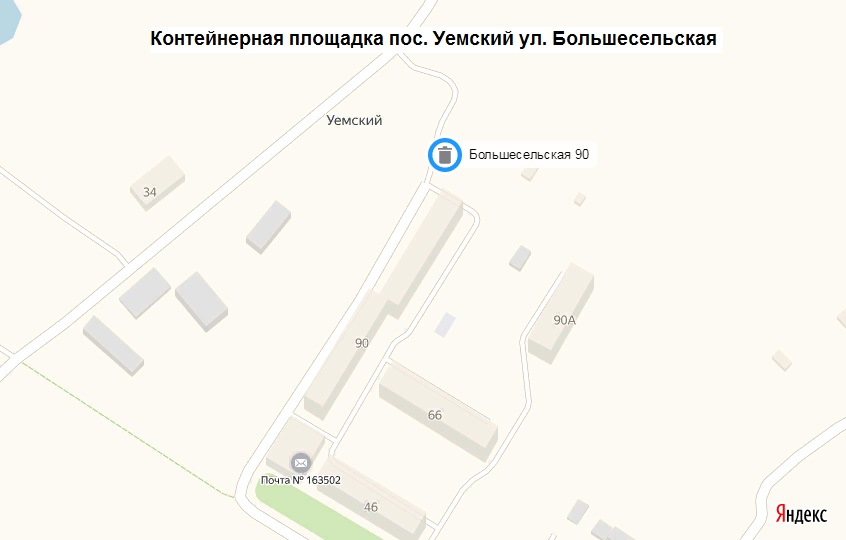 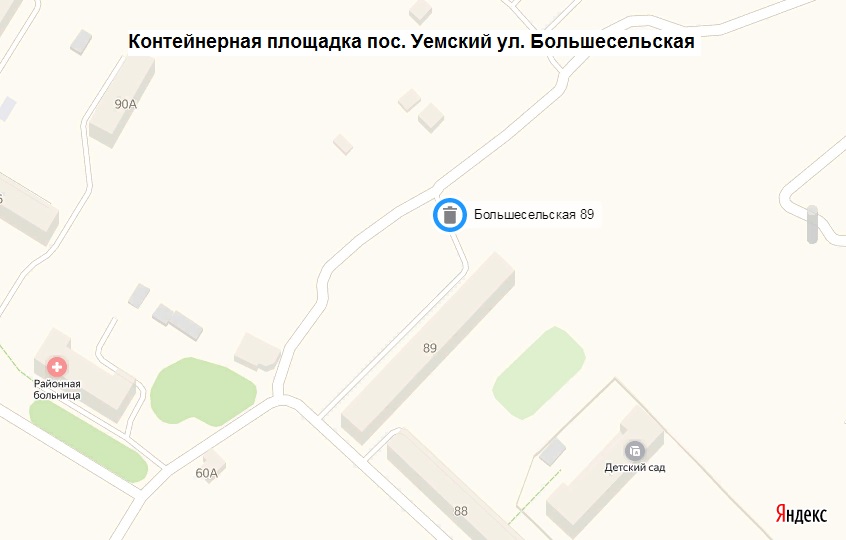 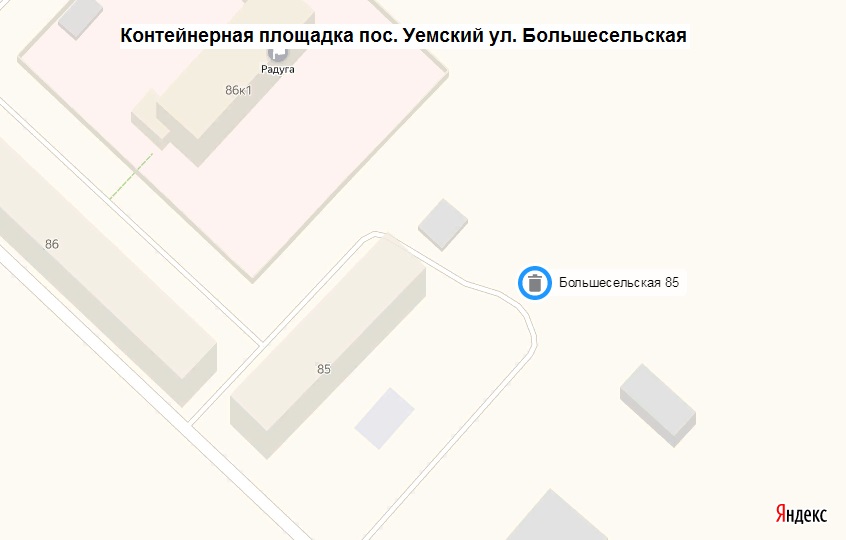 №п/пДанные о нахождении мест (площадок) накопления ТКОДанные о технических характеристиках  мест (площадок) накопления ТКОДанные о собственниках мест (площадок) накопления ТКОДанные об источниках образования ТКО1.п. Уемский, ул. Заводская у д.9кадастровый номер:29:16:080801:3604Покрытие ж/б плитыПлощадь 98 м.кв.количество контейнеров-5объем  0,75 куб.м.-5.Администрация муниципального образования «Уемское»   Архангельская область, Приморский район, п. Уемский, ул. Заводская, 7                ОГРН  1052930018701Многоквартирные жилые дома по ул. Заводская:д. 9; 11; 42; 43; 44; 45; 46; 47;МКУ «Жилкомсфера»Администрация МО «Уемское»2п. Уемскоеул. Заводская у д.2кадастровый номер:29:16:080801:3608Покрытие ж/б плитыПлощадь 54 м.кв.количество контейнеров-1объем  0,75 куб.м. Администрация муниципального образования «Уемское»  Архангельская область, Приморский район, п. Уемский, ул. Заводская, 7           ОГРН 1052930018701Многоквартирный жилой дом №23п. Уемскийул. Большесельская у д.90кадастровый номер:29:16:000000:7795Покрытие ж/б плитыПлощадь 84 м.кв.Количество контейнеров- 4объем  0,75 куб.м.- 4Администрация муниципального образования «Уемское» Архангельская область, Приморский район, п. Уемский, ул. Заводская, 7           ОГРН 1052930018701Многоквартирные жилые дома по ул. Большесельская:д. 46; 46а; 66; 90; 90а4п. Уемскийул. Большесельская у д.89кадастровый номер:29:16:080501:597Покрытие ж/б плитыПлощадь 43 м.кв.Количество контейнеров- 3объем  0,75 куб.м.- 3Администрация муниципального образования «Уемское» Архангельская область, Приморский район, п. Уемский, ул. Заводская, 7            ОГРН 1052930018701Многоквартирные жилые дома по ул. Большесельская:д. 88; 895п. Уемскийул. Большесельская у д.85кадастровый номер:29:16:080801:3605Покрытие ж/б плитыПлощадь 63 м.кв.количество контейнеров-3объём 0.75 куб.м-3Администрация муниципального образования «Уемское» Архангельская область, Приморский район, п. Уемский, ул. Заводская, 7           ОГРН   1052930018701Многоквартирные жилые дома по ул. Большесельская:д. 87; 86; 85; 846п. Уемскийул. Большесельская у д.79кадастровый номер:29:16:080801:3609Покрытие ж/б плитыПлощадь 39 м.кв.количество контейнеров- 1объем  0,75 куб.м.- 1Администрация муниципального образования «Уемское» Архангельская область, Приморский район, п. Уемский, ул. Заводская, 7          ОГРН 1052930018701Частные домовладения ул. Большесельская д. 75-83Многоквартирные жилые дома по ул. Большесельская:д. 77; 79; 817п. Уемскийул. Большесельская у д.111кадастровый номер:29:16:080801:3603Покрытие ж/б плитыПлощадь 43 м.кв.количество контейнеров- 1объем  0,75 куб.м.- 1Администрация муниципального образования «Уемское» Архангельская область, Приморский район, п. Уемский, ул. Заводская, 7       ОГРН 1052930018701Частные домовладенияул. Большесельская от 100 до д.119Многоквартирный жилой дом по ул. Большесельская:д. 1118.п. Уемскийул. Устьянская у д.55кадастровый номер:Покрытие ж/б плитыПлощадь - м.кв.количество контейнеров- 1объем  0,75 куб.м.- 1Администрация муниципального образования «Уемское» Архангельская область, Приморский район, п. Уемский, ул. Заводская, 7        ОГРН 1052930018701Частные домовладенияот д. 47 до д. 699.д.Куропти ул. «Военный городок 130»у д.4Покрытие ж/б плитыПлощадь - м.кв.количество контейнеров- 4объем  0,75 куб.м.- 4 БестарныйСпособ сбора ТКО для д. КуроптиАдминистрация муниципального образования «Уемское» Архангельская область, Приморский район, п. Уемский, ул. Заводская, 7          ОГРН 1052930018701Многоквартирные жилые дома по ул. Военный городок №130:д. 4; 7; 8; 11; 13; 19частные домовладения д. Куроптид. 1; 2; 3; 4; 5; 610.д. Малые Карелы БестарныйСпособ сбора ТКО Администрация муниципального образования «Уемское» Архангельская область, Приморский район, п. Уемский, ул. Заводская, 7     ОГРН 1052930018701Частные домовладенияд. 1 по 2311.п. УемскийУл. МалиноваяБестарныйСпособ сбора ТКО Администрация муниципального образования «Уемское» Архангельская область, Приморский район, п. Уемский, ул. Заводская, 7        ОГРН 1052930018701Частные домовладенияул. Малиновая д. 1; 2; 3; 4; 5; 6; 7; 8; 9; 10; 11; 12; 13; 14; 15; 16; 17; 18; 19; 2012.д. ДряхлициноБестарныйСпособ сбора ТКО  Администрация муниципального образования «Уемское» Архангельская область, Приморский район, п. Уемский, ул. Заводская, 7     ОГРН  1052930018701Частные домовладенияд. Дряхлицинод. 1; 2; 3; 413.п. Уемскийул. ПригороднаяБестарныйСпособ сбора ТКО  Администрация муниципального образования «Уемское» Архангельская область, Приморский район, п. Уемский, ул. Заводская, 7           ОГРН 1052930018701ул. Пригородная д. 1; 2; 3; 4; 5; 6; 7; 8; 9; 10; 11; 12; 13; 14; 15; 16; 17; 1814.п. Уемский ул. УстьянскаяБестарныйСпособ сбора ТКО  Администрация муниципального образования «Уемское» Архангельская область, Приморский район, п. Уемский, ул. Заводская, 7         ОГРН 1052930018701Частные домовладения ул. Устьянская д. с 3 по 4615.п. Уемский ул. УстьянскаяБестарныйСпособ сбора ТКО  Администрация муниципального образования «Уемское» Архангельская область, Приморский район, п. Уемский, ул. Заводская, 7          ОГРН 1052930018701Частные домовладения ул. Устьянская д. с 70 по 18716.п. УемскийУл. Большесель-ская БестарныйСпособ сбора ТКО  Администрация муниципального образования «Уемское» Архангельская область, Приморский район, п. Уемский, ул. Заводская, 7         ОГРН 1052930018701Частные домовладенияул. Большесельская д. с 1 по 4517. п. УемскийУл. Большесель-ская БестарныйСпособ сбора ТКО  Администрация муниципального образования «Уемское» Архангельская область, Приморский район, п. Уемский, ул. Заводская, 7        ОГРН 1052930018701Частные домовладенияул. Большесельская д. с 47 по 6518.п. УемскийУл. Большесель-ская БестарныйСпособ сбора ТКО  Администрация муниципального образования «Уемское» Архангельская область, Приморский район, п. Уемский, ул. Заводская, 7      ОГРН 1052930018701Частные домовладенияул. Большесельская д. с 67 по 7619.п. УемскийУл. Большесель-ская БестарныйСпособ сбора ТКО  Администрация муниципального образования «Уемское» Архангельская область, Приморский район, п. Уемский, ул. Заводская, 7         ОГРН 1052930018701Частные домовладенияул. Большесельская д. 78, 80, 82,83, 88а, с 91 - 110, и с 112-12520.п. Уемский«Уемский радиоцетр» д.2Покрытие ж/б плитыПлощадь - м.кв.количество контейнеров- 1объем  0,75 куб.м.- 1Администрация муниципального образования «Уемское» Архангельская область, Приморский район, п. Уемский, ул. Заводская, 7         ОГРН 1052930018701Многоквартирный жилой дом №2  «Уемский радиоцетр»